OPISIVANJE RADNJE NA SLICIZADATAK:- IZREŽI SLIKE, PA NA NAČIN NAVEDEN ISPOD RECI MAMI ŠTO SE NA NJIMA DOGAĐA: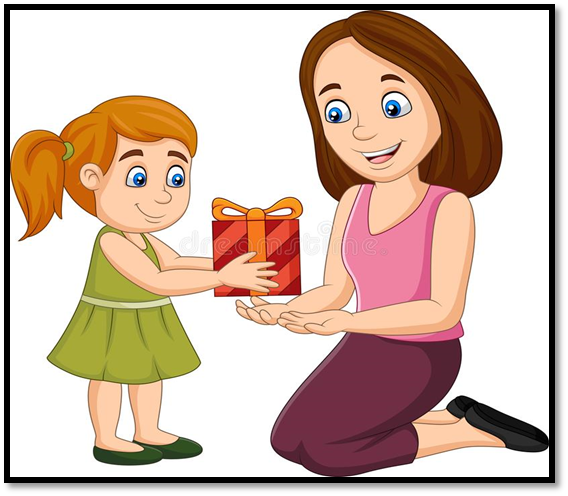 (ŠTO RADI DJEVOJČICA?) - DAJE MAMI DAR.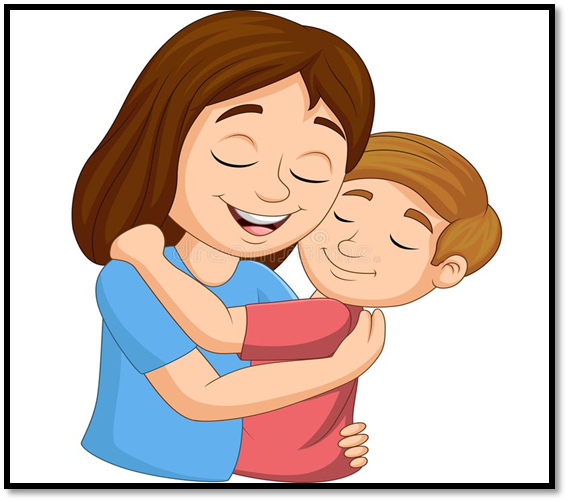 (ŠTO RADI DJEČAK?) – GRLI MAMU.